Аннотация к рабочей программе учителя – дефектолога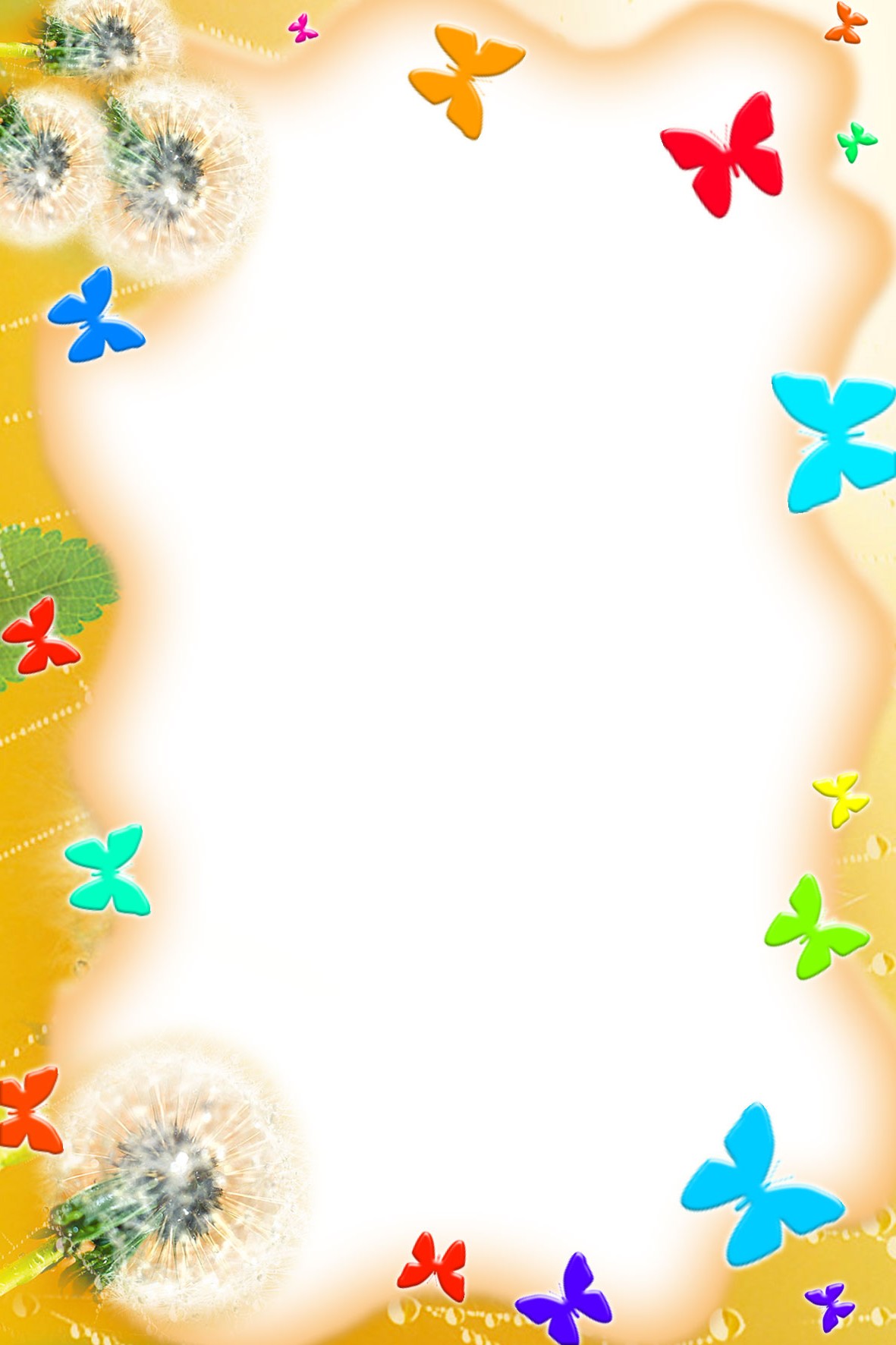 МАДОУ № 34На 2019 -2020 учебный год Рабочая программа предназначена для работы учителя-дефектолога в разновозрастной группе компенсирующего вида. Программа имеет образовательную, коррекционно-развивающую направленность.  Программа учитывает положения примерной адаптированной программы коррекционно-развивающей работы. В Программе учтены положения общей и коррекционной педагогики, педагогической и специальной психологии.  Рабочая программа представляет собой целостный документ, в соответствии с Федеральным государственным образовательным стандартом дошкольного образования (далее ФГОС ДО) содержит три основных раздела: целевой, содержательный и организационный (содержание разделов и тем разработано в соответствии с Основной общеобразовательной программой дошкольной организации). Рабочая программа не  статична по своему характеру и включает в себя целесообразные дополнения и видоизменения в зависимости от поставленных педагогических задач, от степени достижений, интересов детей. Данная программа обеспечивает создание оптимальных условий для:- развития эмоционально-волевой, познавательно-речевой, двигательной сфер у детей с ЗПР;- развития позитивных качеств личности; - коррекции недостатков психологического развития и предупреждение вторичных нарушений развития;- формирование определенного круга представлений и умений, необходимых для успешной подготовки детей к обучению в общеобразовательной школе. Реализация данной программы позволит создать оптимальные условия для повышения эффективности образовательной работы и коррекционно-развивающего воздействия учителя – дефектолога, установления продуктивного взаимодействия с семьей дошкольника для максимально возможного преодоления отставания в познавательном, речевом и социальном развитии детей. Это достигается за счет комплекса коррекционно-развивающей работы учителя дефектолога, активного взаимодействия специалистов ДОУ с учетом особенностей психофизического развития детей с ЗПР данного возрастаЦель программы — создание благоприятных условий для полноценного проживания ребенком дошкольного детства, формирование основ базовой культуры личности, всестороннее развитие психических и физических качеств в соответствии с возрастными и индивидуальными особенностями, подготовка ребенка к жизни в современном обществе. Осуществляя педагогическую деятельность в соответствии с рабочей программой учитель-дефектолог решает образовательные, коррекционно – развивающие и воспитательные задачи:-  создание атмосферы эмоционального комфорта;  - обеспечение познавательного развития, - обеспечение речевого развития, - обеспечение социально-коммуникативного развития;- взаимодействие со всеми участниками образовательных отношений с целью обеспечения полноценного развития обучающихся детей.В соответствии с ФГОС ДО, в программе определены целевые ориентиры. Они не подлежат непосредственной оценке, в том числе в виде педагогической диагностики (мониторинга), и не являются основанием для их формального сравнения с реальными достижениями детей. Они не являются основой объективной оценкой соответствия установленным требованиям образовательной деятельности и подготовки детей. Программа имеет концентрическое построение, т.е. основные темы повторяются каждый год обучения, но на более высоком уровне. Реализация рабочей программы на наш взгляд позволит создать оптимальные условия для повышения эффективности образовательной работы и коррекционно-развивающего воздействия учителя–дефектолога, установления продуктивного взаимодействия с семьей дошкольника для максимального преодоления отставания в познавательном и речевом развитии.